ST PHILIP WESTBROOK C of E AIDED PRIMARY SCHOOL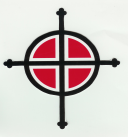 Y5 D.T Generic VocabularyY5 Summer Vocabulary Textilesaccuracymeasuredspecificationdesign briefadaptslip stitchcross stitchdimensionsrunning stitchtackingfixingsfabricembroideryfinishing offhem